PRZYRODA BUDZI SIĘ ZE SNUPowracają ptaki, zwierzęta budzą się ze snu.Zastanówcie się i dokończcie zdanie: Wiosnę poznam po ……Określcie zwiastuny wiosny i ułóżcie kilka zdań o wiośnie, np. Przyleciały już bociany i jaskółki.Wczoraj otrzymałam list od bociana skierowany do dzieci. Drodzy Rodzice! Po przeczytaniu wiersza zadajcie dzieciom  pytania umieszczone poniżej. Pamiętajcie, aby odpowiadały pełnym zdaniem.,,Moi Drodzy!”List ten piszęNa przystanku w Gibraltarze.Już z Afryki do Was lecę,wkrótce w Polsce się pokażę.Już znudziły mi się wczasyDość mam małp i krokodyli,dość kokosów i antylop,palm, storczyków i daktyli!Już zmęczyły mnie tropiki,słonie, lwy i baobaby,nosorożce i żyrafy!Wzdycham już do polskiej żaby!Już z klekotem do Was lecęPozdrowienia śląc w przelocie.Będę w Polsce w przyszły czwartek.Wypatrujcie mnie –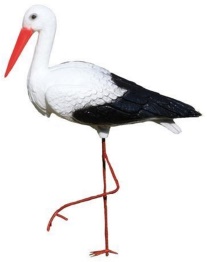 Wasz bociek      1. Gdzie był bociek?2. Jakie zwierzęta i rośliny zobaczył w Afryce?3. Kiedy bociany do nas wracają?4. Czy widziałeś bociany w tym roku?Utrwalenie wiadomości o wiosennych roślinach.Ustalenie odpowiedzi na pytania  (Podręcznik s.103) Jakie są rozwiązania zagadek?  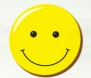 1. Zagadki o wiośnie		2. Kto potrafi mi powiedzieć,Gdy śnieg zginie, kwiaty rosną, 				kiedy budzą się niedźwiedzie A tę porę zwiemy ………3. Nadchodzi po zimie					4. W marcu się zaczyna,Znasz dobrze jej imię.					Gdy się kończy zima.Kroczy w kwiatów pąkach				Przyjdzie z wiatru ciepłym powiewem, i promieniach słońca    	                                          z pięknem kwiatów,                                                                                 z ptaków pięknym śpiewem.Mam nadzieję, że znaliście wszystkie odpowiedzi. Pozdrawiam wiosennie